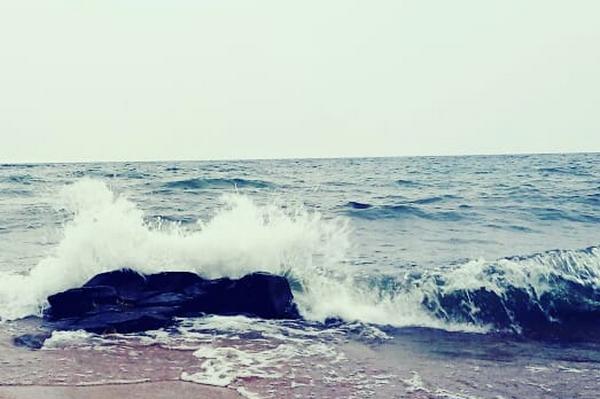 и н ф о р м а ц и о н н о е   а г е н т с т в о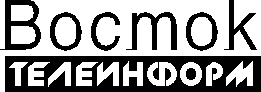 Республика Бурятия, г. Улан-Удэ, ул. Каландаришвили, 23, оф. 35. Тел 21-33-75, 21-75-09                                              http://vtinform.comСОВМЕСТНО С МИНИСТЕРСТВОМ ТУРИЗМА БУРЯТИИВестник «Туризм в Бурятии»АВГУСТвыпуск № 5 (21) за АВГУСТ 2020 годаСегодня в выпуске:Министерство туризма провело акцию по уборке берега БайкалаРоссияне, отдохнувшие в Бурятии, получат кэшбэкВ России открыли «горячую линию» по получению кешбэка для туристовВ России разработали памятку по поддержке внутреннего туризмаВ Бурятии стартовала программа по обмену туристамиПосольство России в Германии разместило у себя ролик о БурятииВ Бурятии прошла стратегическая сессия по кластеру «Тункинская долина»«Альпийские шале»: Российские архитекторы представляют проекты «Тункинской долины»В Улан-Удэ в трамвае проходят «живые» уроки для школьников и туристовВ Бурятии появились стенды с QR-кодом для туристовКяхтинскиий и Тункинский районы Бурятии появились на картах 2ГИСВ Улан-Удэ возобновили водные прогулки по СеленгеВ Бурятии обустраивают места туристского показаЗнакомство с Бурятией через культуру: туристам предлагают уникальную экскурсию по зданию Оперного театраРоспотребнадзор рекомендует жителям Бурятии соблюдать в отпуске за границей «ковидные» правилаМеморандум о сохранении байкальских лесов подписали в Иркутской областиКураж Бамбей опубликовал у себя фильм об Улан-УдэЗвезда сериала «Ольга» Яна Троянова призналась в любви к Улан-УдэФотография с верблюдом из Бурятии стала одним из победителей флешмоба #ВзгляниНаРоссиюУчастники чартерной программы поделились впечатлениями о БурятииСуперзвезда Сергей Зверев получил грамоту от Тункинского районаРепортер Метро делится лайфхаками для путешествия по БайкалуБайкал попал в число любимых мест отдыха Лейсан УтяшевойОТ ПЕРВОГО ЛИЦАМинистерство туризма провело акцию по уборке берега БайкалаУлан-Удэ, Республика Бурятия, 31.08.2020 Туризм в Бурятии /ИРА «Восток-Телеинформ»/ Министерство туризма Бурятии провело акцию по уборке побережья Байкала в районе села Горячинск. В акции приняли участие коллектив ТИЦ «Байкал» совместно и Чингисом Болотовым и волонтерами, пишет Восток-Телеинформ.- Самой интересной находкой стала магнитофонная аудиокассета. Сколько времени она там пролежала? Помимо бытового мусора встречались предметы одежды и обуви. По-прежнему очень много окурков, - отметили в ТИЦ Бурятии.Напомним, в сентябре министр туризма Бурятии Мария Бадмацыренова присоединилась к эко-марафону «Чистые берега Байкала», который прошел также в Гремячинске. Вместе с волонтерами Мария Бадмацыренова собрала мусор в лесу села, так как берег Байкала был чистым и пообещала приехать снова, уже всем министерством.- Но вообще надо стремиться к уменьшению таких акций, мусора на берегах Байкала не должно быть. Люди должны понимать, что всё что привез,  должно уйти с тобой. Мусор - это уже мировая проблема, сейчас есть современные технологии, переработка мусора, к чему мы стремимся, - отметила тогда Бадмацыренова.Уже больше двух лет лидер КВН-движения Бурятии Чингис Болотов с единомышленниками выступают с яркими акциями против мусора. По мнению активистов, на Байкале и других местах отдыха людей мусора бы не было, если бы отдыхающие забирали с собой свои отходы. «В нашей республике много потрясающих мест для отдыха. К сожалению, не все туристы относятся уважительно к природе. Приехали одни, разбросали после себя окурки и бутылки из-под пива. Другие вроде более сознательны, собрали все по пластиковым пакетам, однако сложили рядом, потом пришли собаки и растащили мусор. Таким образом, берег превращается чуть ли не в помойку» - говорит Болотов.В прошлом году они развешали на дороге вдоль Байкала запоминающиеся баннеры «Байкалу нужны герои. Этот герой - Ты». В них квнщики подражают героям из экранизаций комиксов. Картинки также были опубликованы в соцсетях.Вернуться к оглавлениюПОДДЕРЖКА ТУРИЗМА Россияне, отдохнувшие в Бурятии, получат кэшбэкУлан-Удэ, Республика Бурятия, 31.08.2020 Туризм в Бурятии /ИРА «Восток-Телеинформ»/ Россияне, посетившие Бурятию по туристическим путевкам, получат кэшбэк. Как сообщили в пресс-службе министерства туризма республики, деньги туристам будут возвращаться по программе стимулирования внутренних  турпоездок, подготовленную Ростуризмом. Распоряжение о выделении на эти цели 15 миллиардов рублей подписал премьер-министр Российской Федерации Михаил Мишустин, пишет Восток-Телеинформ.От Бурятии в программу стимулирования вошли шесть туроператоров - "Билет СВ", "Гранд Байкал", "Байкал Бурятия", "Жассо Тур", "Сибирь Тур", "Абсолют Тур", а также 11 средств размещения, куда вошли как крупные отели, так и небольшие базы отдыха и санатории. Размер компенсации составит 5 тысяч рублей при стоимости туристических услуг от 25 до 50 тысяч рублей, 10 тысяч рублей - при стоимости от 50 до 75 тысяч рублей, 15 тысяч рублей кэшбэк составит при покупке тура стоимостью от 75 тысяч рублей и выше. - Путевки с возможностью кэшбэка начнут продавать после того, как все подготовительные мероприятия по внедрению программы будут завершены. Ожидается, что продажи начнутся в конце августа, - отметили в министерстве туризма.Для получения кэшбэка туристу перед поездкой необходимо зарегистрироваться на сайте мирпутешествий.рф, перейти на сайт интересующего туроператора или гостиницы, номер в которой планируется бронировать, и приобрести соответствующую услугу, включающую пребывание в регионе не менее чем на 5 суток, оплатив ее при помощи карты "Мир".Вернуться к оглавлениюВ России открыли «горячую линию» по получению кешбэка для туристовУлан-Удэ, Республика Бурятия, 31.08.2020 Туризм в Бурятии /ИРА «Восток-Телеинформ»/ Общероссийский народный фронт совместно с Ассоциацией «Турпомощь» при поддержке всероссийской акции #МыВместе открыл «горячую линию» по вопросам кешбэка, пишет Восток-Телеинформ. Организаторы отмечают, что «горячая линия» #МыВместе работает с 18 марта и сегодня есть возможность открыть новое направление ее работы, продолжая использовать технические мощности Фонда Росконгресса, поскольку туристическая отрасль находится в непростом положении. Многие привыкли планировать свои путешествия заранее, поэтому до официального страта кампании есть возможность ознакомиться со всеми нюансами, говорит эксперт ОНФ, российский телеведущий и журналист Денис Полунчуков.- Очень много вопросов к нам поступают от граждан, которые касаются программы кешбэка, о том, как можно будет его оформить, в какие регионы можно будет поехать, как надо забронировать гостиницу или приобретать тур, скоро ли вернутся деньги, - отметили в ОНФ.Напомним, россияне, посетившие Бурятию по туристическим путевкам, получат кэшбэк. Как сообщили в пресс-службе министерства туризма республики, деньги туристам будут возвращаться по программе стимулирования внутренних турпоездок, подготовленную Ростуризмом. Распоряжение о выделении на эти цели 15 миллиардов рублей подписал премьер-министр Российской Федерации Михаил Мишустин.Также отмечается, что правительство Российской Федерации сформулировало планы по поддержке отрасли и обеспечивает условия для динамичного развития внутреннего туризма. Задача нового направления «горячей линии» - в том, чтобы максимально облегчить туристам процесс получения денежного кэшбека.- Наши специалисты обладают большим опытом работы на «горячих линиях», в том числе в рамках международных, конгрессных, выставочных, деловых, общественных, спортивных мероприятий и событий в области культуры. Уверен, что отдельное, туристическое, направление работы «горячей линии» станет удобным «единым окном» для всех путешествующих по России, - отмечает председатель правления, директор Фонда Росконгресс Александр Стуглев.Директор Ассоциации «Турпомощь» Александр Осауленко добавил, что «Турпомощь» вместе с Ростуризмом уже две недели проводит такую же «горячую линию», но только для туроператоров, желающих войти в эту программу: «Это свыше 1,1 тысячи операторов, более 2,5 тысяч отелей. Так как это реализуется в России впервые, возникло очень много вопросов. Теперь вопросов со стороны профессионального сообщества стало меньше и увеличилось количество вопросов от потребителей».Вернуться к оглавлениюВ России разработали памятку по поддержке внутреннего туризмаУлан-Удэ, Республика Бурятия, 31.08.2020 Туризм в Бурятии /ИРА «Восток-Телеинформ»/ Общероссийский народный фронт при поддержке Фонда Росконгресс и ПАО «Ростелеком» совместно с Ассоциацией «Турпомощь» подготовили специальную графическую памятку с ответами на распространенные вопросы о программе лояльности. Вице-президент Ассоциации туроператоров России Дмитрий Горин отметил, что бархатный сезон будет очень длинным, поэтому путешествия в Крым и Краснодарский край будут востребованы и в октябре.До 1 октября программа кешбэка на наиболее популярных курортах работать не будет из-за их очень высокой загрузки. Вместе с тем Горин рассказал о новых туристических маршрутах: «Это Хакасия, Байкал, уникальный маршрут «Русская Балтика», «Русский Север».Цена на Байкал сейчас стартует от 30 тысяч рублей. Благодаря чартерам в туристические регионы появляется более доступная возможность туристического отдыха. Программа субсидирования чартерных рейсов будет расширена, что увеличит количество новых путешествий. На программу кешбэка выделено 15 миллиардов рублей, благодаря ей можно получить фактическую скидку до 20 процентов от стоимости отдыха».«Ключевая задача «горячей линии», созданной ОНФ, – разъяснить и показать механизм программы, чтобы каждый бюджетный рубль был израсходован эффективно», – подчеркнул председатель Общероссийского объединения пассажиров Илья Зотов. Он призвал обеспечить дополнительные субсидии для чартеров на Дальний Восток и Сибирь, чтобы их жители тоже могли насладиться доступным отдыхом в стране, а также ввести в будущем транспортный кешбэк. Кроме того, Зотов рекомендовал путешественникам приобретать туры, а не отдельно отель с транспортом, поскольку авиакомпании могут отменить или перенести рейсы, а покупка туров в этой ситуации обеспечит определенную безопасность.Вице-президент Общенационального союза индустрии гостеприимства Алексей Волков обратил внимание на проблему отсутствия информированности туристов о регионах России: «Многие регионы, кроме Камчатки, Алтая, Байкала, Крыма, Севастополя, Ростова и Калининграда, сегодня туристу неизвестны. Мы предлагаем создать отечественный маркетплейс, где можно все посмотреть, почитать о регионах, ознакомиться с условиями сервиса, отдыха и безопасности. Сегодня это делается практически на ощупь».Вернуться к оглавлениюНОВОСТИВ Бурятии стартовала программа по обмену туристамиУлан-Удэ, Республика Бурятия, 31.08.2020 Туризм в Бурятии /ИРА «Восток-Телеинформ»/ Туристическая программа «Открывая двери, открываем сердца» стартовала в Бурятии. Проект реализуется АНО «Культурное наследие», которое в 2019 году стало победителем конкурса Фонда президентских грантов. В рамках реализации программы в село Харгана Селенгинского района из Москвы прибыла группа туристов из 20 человек. Туристы будут жить в течение девяти дней у местных жителей. Предусмотрена культурно-оздоровительная программа: знакомство с бытом бурят, национальными традициями, кухней и фольклором, организована экскурсия на Байкал, выезды по маршруту «Селенга - маленькая Бурятия», пешие прогулки по местному маршруту «Алтан - парк тысячелетия», пишет Восток-Телеинформ.В октябре группа жителей Харганы также в составе 20 человек отправится в гости в Москву и будет жить у участников московской тургруппы. Для туристов из Бурятии проведут водные, пешие, автобусные экскурсии по достопримечательностям столицы России, мастер-классы, а также организуют посещение музеев и театров.По данным министерства туризма Бурятии, обмен туристами осуществляется в рамках проекта «Заслуженный отдых» при сопровождении Агентства стратегических инициатив. Его целью является создание новой формы активного отдыха для социализации людей старшего поколения через организацию выездных краткосрочных развивающих тематических программ на рынке внутреннего туризма. Реализация программы «Открывая двери, открываем сердца» осуществляется путем апробации технологии каучсёрфинг – туризма по обмену жильем и местом отдыха пожилыми людьми, как один из вариантов бюджетного путешествия на территории Москвы и Бурятии.Вернуться к оглавлениюПосольство России в Германии разместило у себя ролик о БурятииУлан-Удэ, Республика Бурятия, 31.08.2020 Туризм в Бурятии /ИРА «Восток-Телеинформ»/ Ролик о Республике Бурятия с комментариями на немецком языке разместило у себя посольство России в Германии на Youtube-канале и в Facebook. В описании ролика говорится, что Бурятия - центр туризма на востоке России, ключевое направление и объект трансграничного туристического маршрута «Восточное кольцо» для стран Северо-Восточной Азии, пишет Восток-Телеинформ.В ролике на фоне гимна Бурятии представлен видеоряд, посвященный Бурятии, ее традициям, населяющим ее народностям, природе и культуре.Бурятия притягивает туристов со всего света озером Байкал, другими уникальными природными, историческими и культурными достопримечательностями. Самое незабываемое впечатление оставляет Байкал. Западная часть акватории этого великого озера с островом Ольхон административно входит в состав Иркутской области. А восточная часть с северной оконечностью принадлежит Бурятии. Это самое глубокое и чистое хранилище пресной воды на Земле. Котловина Байкала вмещает пятую часть пресной воды в мире. Ему около тридцати миллионов лет, - отмечается в сопровождающем ролик тексте. Вернуться к оглавлениюВ Бурятии прошла стратегическая сессия по кластеру «Тункинская долина»Улан-Удэ, Республика Бурятия, 31.08.2020 Туризм в Бурятии /ИРА «Восток-Телеинформ»/ В Бурятии прошла стратегическая сессия по уточнению рамочной концепции туристско-рекреационного кластера «Тункинская долина». Междисциплинарная команда проекта вошла в число 36 финалистов Всероссийского конкурса на создание туристско-рекреационных кластеров и развитие экотуризма в России, проводимого Агентством стратегических инициатив, пишет Восток-Телеинформ со ссылкой на АСИ.Как сообщает пресс-служба Тункинского района, предзащита проекта «Тункинская долина» состоится 23 августа, защита проекта состоится 15 сентября. В ходе знакомства с перспективными локациями на территории Тункинского национального парка были предложены и проработаны идеи по использованию существующей инфраструктуры и строительства новых объектов в рамках полномочий органов местного самоуправления Тункинского района и ФГБУ «Национальный парк «Тункинский».В очной сессии 14-16 августа под руководством главы Тункинского района Ивана Альхеева и директора национального парка «Тункинский» Алдара Доржиева приняли участие 28 членов консорциума из Москвы, Краснодара, Ростова, Иркутска, Улан-Удэ, Владивостока, Токио, которые ознакомились с основными инфраструктурными объектами, уточнили потенциал территории и ключевую идею проекта, а также встретились с представителями местных сообществ и бизнеса. Большая часть команды прилетела в Тунку из разных уголков России для проведения серии стратегических сессий, осмотра территории и встречи с местными сообществами. Результатом этой встречи стал набор ключевых идей и рабочих гипотез, которые команда будет развивать в дальнейшем.Напомним, в конце июля с проектом туристско-рекреационного кластера ознакомилась заместитель генерального директора АСИ Ольга Захарова, которая посетила Тункинский национальный парк с рабочим визитом и высоко оценила потенциал проекта для развития экологического туризма.- Команда проекта проделала огромную работу по разработке заявки, собрала большую междисциплинарную команду, - отметила Захарова, - которая заточена на результат. Уникальность этой территории заключается в том, что здесь красивая природа, горы и реки стали гармоничным фоном для яркой этнокультуры. Хотелось бы особенно отметить огромный лечебно-оздоровительный потенциал территории, гостеприимство местных сообществ и активную позицию местных муниципальных органов. Развитию экологического туризма и увеличению туристского потока будет способствовать то, что на востоке часть территории национального парка расположена в центральной экологической зоне Байкальской природной территории, на западе граничит с Хубсугульским национальным парком (Монголия), а на территории муниципального образования работает двухсторонний автомобильный пункт пропуска через границу с Монголией. Вернуться к оглавлению «Альпийские шале»: Российские архитекторы представляют проекты «Тункинской долины»Улан-Удэ, Республика Бурятия, 31.08.2020 Туризм в Бурятии /ИРА «Восток-Телеинформ»/ Команда архитекторов из разных городов страны представляют свои решения для экологического проекта «Тункинская долина» из Бурятии, который прошел в финал Всероссийского конкурса туристско-рекреационных кластеров Агентства стратегических инициатив и Минприроды России. Идеями преображения поделилась на своей странице в Фэйсбуке пресс-секретарь администрации Тункинского района Дора Хамаганова, пишет Восток-Телеинформ.По фотографиям, представленным на странице Хамагановой, видно, что в природный ландшафт будут вписываться экотропы и экогостиницы по примеру альпийских шале.- Туристы будут ходить не где попало и как попало, а, в основном, по специальным экотропам-дорожкам, чтобы не затаптывать почву и растительный покров земли Тункинского нацпарка. Экогостиницы будут только малоэтажными. Они будут тактично «вписываться» в окружающую среду, не нарушая ее аляпистыми «дворцами», - написала она.При этом, в первую очередь, будут решаться вопросы инженерных коммуникаций, строительства очистных сооружений, возведения мусоросортировочных и мусороперерабатывающих мобильных производств. А также, как подчеркнула Дора Хамаганова, уже активно решается вопрос оформления земель населенных пунктов, чтобы вернуть гражданам права на землю.Кроме этого, пресс-секретарь администрации Тункинского района представила ещё один рабочий подпроект, входящий в проект «Тункинская долина» - вело-пешеходная тропа «Жемчуг» возле оздоровительной местности «Вышка». По замыслу авторов проекта, внутри кольцевого диаметра тропы будет сделано 3 трассы, длинная - 14,3 км, средняя - 9,6 км и малая - 4,1 км.Напомним, проект Тункинского района вышел в финал конкурса по развитию экотуризма – финалистов в конце июля озвучило АСИ.  Ими стали 34 команды: 33 проекта прошли в финал по результатам оценки экспертной группы и голосования членов конкурсной комиссии и один проект — по результатам народного голосования. В число финалистов вошли 30 регионов из семи федеральных округов. Лидером по числу проектов, вышедших в финал, стал Дальневосточный федеральный округ – здесь в финале сразу семь проектов.На следующем этапе конкурсная комиссия будет рассматривать содержание самих проектов. Финал конкурса будет в октябре. Ели проект Тункинского района войдет в десятку, в долине будет создана 1000 новых рабочих мест и поступят более 20 миллиардов федеральных и республиканских инвестиций. Они пойдут на благоустройство, инженерные коммуникации, новые архитектурно-градостроительные решения, чтобы сохранить хрупкую природу Тункинского нацпарка, отметили в пресс-службе района.Вернуться к оглавлениюВ Улан-Удэ в трамвае проходят «живые» уроки для школьников и туристовУлан-Удэ, Республика Бурятия, 31.08.2020 Туризм в Бурятии /ИРА «Восток-Телеинформ»/ Живые уроки в трамвае для городских школьников предлагает Центр детско-юношеского туризма Улан-Удэ. Сегодня, 25 августа в рамках августовской конференции учителей был представлен учебно-экскурсионный проект «Образовательный трамвай». Он стал одной из четырех дискуссионно-экспертных площадок, где обсуждается главная тема конференции «Город как среда образования», пишет Восток-Телеинформ со ссылкой на мэрию.Формат живых уроков с использованием трамвая позволит не только провести профориентационные классные часы и рассказать о работе людей, работающих на городском транспорте, но и одновременно продвигать образовательный туризм. Ведь «живая» визуализация учебных программ на сегодня является одним из самых эффективных образовательных технологий, отметили в администрации города.- Мы надеемся, что «Образовательный трамвай» станет неким брендом и изюминкой нашего города. И, возможно, будет принимать туристов из других регионов, а также иностранцев, - рассказал директор Городского центра детско-юношеского туризма Батор Чимитов.Предполагается, что образовательный трамвай будет ходить по городу раз в месяц. Во время экскурсии городским школьникам расскажут о работе трамвая, его устройстве, особенностях профессий, связанных с работой с этого вида транспорта. Аудитория живых уроков - это учащиеся 7-10 классов школ города. Тематика будет разная, например, внедрение экскурсионно-образовательных тем по краеведению, по правилам дорожного движения, темы по городской транспортной инфраструктурной сети, история города.Реализация проекта «Образовательный трамвай» будет проходить с учетом санитарно-эпидемиологической ситуации в соответствии с рекомендациями Роспотребнадзора.Вернуться к оглавлениюВ Бурятии появились стенды с QR-кодом для туристовУлан-Удэ, Республика Бурятия, 31.08.2020 Туризм в Бурятии /ИРА «Восток-Телеинформ»/ В Бурятии появились «цифровые» стенды для туристов. Стенды с QR-кодом установлены на трех памятниках Бурятии: «Спасо-Преображенский Посольский монастырь», «Сигнальный маяк» в городе Бабушкин и  «Валун Черепаха» в селе Турка. В новых QR- стендах описаны названия достопримечательностей и правила поведения на Байкале, сообщил автор проекта, известный общественник Чингис Болотов, пишет Восток-Телеинформ.- После трех месяцев тихой работы представляем вашему вниманию эти «цифровые» стенды, созданные руками мастеров Бурятии. На стендах рассказываем легенды и историю памятников. «Фишка» стендов в том, что они экологичны, красивы и современны. На каждом стенде есть QR –code, - поделился Чингис Болотов.Он отметил, что туристы часто самостоятельно путешествуют по Бурятии, и, возможно, им хотелось бы узнать больше информации, но рядом нет гида и даже просто зацепки, как узнать, что это за место.  «С помощью QR-code они смогут перейти на сайт зачистыйбайкал.рф , где можно найти информацию о памятниках. Ролики размещены на трех языках», - отметил Болотов.Он поблагодарил всех, кто принял участие в реализации проекта QR-гид,  подчеркнув большой труд.  «Казалось бы просто стенд, а в нём столько трудов. Напиши текст, найди информацию, нарисуй, придумай, выжги, поставь, согласуй, сделай красиво, подбери дерево, осовремень, усуши текст, покрась, установи, привези, вкопай, беспокойся, презентуй, снова подкрась и так далее», - добавил общественник.Вернуться к оглавлениюКяхтинскиий и Тункинский районы Бурятии появились на картах 2ГИСУлан-Удэ, Республика Бурятия, 31.08.2020 Туризм в Бурятии /ИРА «Восток-Телеинформ»/ Кяхтинскиий и Тункинский районы Бурятии появились на картах 2ГИС. Сейчас площадь проекта 2ГИС-Улан-Удэ на данный момент составляет 67128 квадратных километров. Как рассказали корреспонденту ИА «Восток-Телеинформ» в ведущей картографической компании, на карте в Кяхтинском районе попали 54 населенных пункта (7937 кв.км.), в Тункинском - 50 населенных пунктов (22585 кв.км.).- В 2ГИС-Улан-Удэ данные вносятся не по конкретным районам, а по отдельным населенным пунктам. Поэтому нельзя сказать, что, например, Баргузинский район внесен и полностью отрисован в 2ГИС, на карту нанесены некоторые населенные пункты этого района. И такая технология используется на этапе создания и поддержания карты, - рассказали в компании.Точные границы территории, которые будут добавлены в проект, определяются сотрудниками технологического отдела управляющей компании 2ГИС, и они могут отличаться от административных границ районов.На август 2020 года в проекте 2ГИС-Улан-Удэ входят 47 детально прорисованных населенных пунктов Бурятии. В основном сюда входят посёлки Прибайкальского и Кабанского районов вблизи Байкала, загородные посёлки и туристические места. «В указанных населенных пунктах информация отображается наиболее заполненной как картографическими, так и справочными данными. Остальные населенные пункты в указанных границах отмечены кварталом, детальная прорисовка пока в них не планируется», - подчеркнули в 2ГИС.В министерстве туризма Бурятии отмечают, что присутствие территорий на картах 2ГИС будет способствовать развитию там туризма, тем более что во всем мире растет популярность индивидуальных туров и самостоятельного туризма, при котором человек сам выбирает себе регион для поездок, сам выстраивает маршруты, выбирает гостиницы и так далее. Вернуться к оглавлениюВ Улан-Удэ возобновили водные прогулки по СеленгеУлан-Удэ, Республика Бурятия, 31.08.2020 Туризм в Бурятии /ИРА «Восток-Телеинформ»/ Совсем скоро в Улан-Удэ по Селенге возобновили водные прогулки, пишет Восток-Телеинформ со ссылкой на Туристско-информационный центр министерство туризма Бурятии.  Организаторы запустили катер «Альбатрос».- Такая прогулка - чудесная возможность разглядеть Улан-Удэ с другого ракурса, а в сопровождении гида - еще и расширить свои знания об истории нашего города, - отмечают в ТИЦ РБ.Сообщается, что длительность путешествия составит около 30 минут, стоить такая поездка будет 300-350 рублей.Ранее Глава Росморречфлота во время визита Бурятию отметил, что одна из точек роста в Бурятии – туризм, в частности водный, развитие которого позволит создать новые рабочие места и повысить туристическую привлекательность региона. Туристический потенциал водного туризма как байкальского, так и речного, не использован на 100%, отметил он тогда, более того – это использование минимально. И если сравнивать опыт других стран, которые давно стали на путь развития водного туризма, там это уже давно основная статья доходов. Очевидно, подчеркнул руководитель Росморречфлота, что люди, которые сюда приезжают, готовы тратить деньги и таким образом пополнять бюджет Республики Бурятия. Вернуться к оглавлениюТЕМА НОМЕРАВ Бурятии обустраивают места туристского показаВ Бурятии продолжается обустройство мест туристского показа. Обычная беседка и санитарная точка позволяют увеличить поток гостей к популярным аршанам, экологическим тропам, ступам, монастырям и в целом делает большой вклад в развитие туризма в республике. Районы Бурятии активно подают заявки, чтобы с помощью республиканского бюджета сделать осмотр достопримечательностей туристами и их отдых чуточку удобнее. Подробности – в нашем материале. С 2018 года министерство туризма проводит отбор заявок муниципальных образований на предоставление субсидий из республиканского бюджета на благоустройство территорий, прилегающих к местам туристского показа.  По итогам отбора субсидию смогли получить несколько муниципальных образований. Так, Тункинский район подал заявку на проект по благоустройству местности «Вышка» – и теперь на деньги республиканского бюджета установлен универсальный туалетный модуль-павильон для круглогодичного использования в качестве общественного туалета, оснащенного оборудованием для маломобильных групп населения. Тарбагатайский район получил средства на проект по установке автономного модульного туалета с секцией для людей с ограниченными возможностями и установке знаков турнавигации в районе. В Кижингинском районе с помощью программы благоустроили территорию возле самой большой буддийской ступы в России - Субурган Джарун Хашор. От Северобайкальска победил проект по благоустройству участка Большой Байкальской тропы, Окинский район получил средства на проект по благоустройству экологической пешеходной тропы «Восхождение на Мунку-Сардык» в местности. Белый Иркут, Селенгинский район получил деньги на благоустройство территории при въезде в него –размещение информационного щита как визитной карточки района и благоустройство территории, прилегающей к Тамчинскому дацану. Иволгинский район представил проект по благоустройству территории гуннского городища. Обустройство парковой зоны проведено в селе Горячинск – с установкой уличных светильников, скамеек, беседок, туалета на 4 места, информационных стендов. Кяхтинский район подал заявку на благоустройство территории, прилегающей к месту туристского показа – Хилгантуйскому дацану. Здесь огорожена территория, изготовлены и установлены стилизованные ворота на входе на территорию дацана, посажены зеленые насаждения. Одну из самых больших заявок подал Кабанский район – и выиграл. Она касается приобретения автономного модульного туалета для благоустройства побережья в селе Дулан, благоустройства побережья СП «Посольское» с установкой систем видеонаблюдения для рекреационных территорий «Байкальский прибой», «Култушная», села Энхалук. Проведены установка знаков туристской навигации верстовых столбов, изготовление и установка информационных щитов, поставка автономных модульных туалетов (санитарно-бытовых модулей), приобретение контейнеров для сбора ТКО для прибрежных сельских поселений.Монастырь на побережьеКабанский район Бурятии, расположенный на побережье Байкала, обладает большим количеством мест туристского притяжения. Здесь бурятская культура и семейские, здесь природные достопримечательности и горячие источники, памятники истории и культуры, а также большое побережье Байкала. Байкальский прибой, Култушная, Поворот, Энхалук-Сухая, Лемасово, - эти названия знакомы практически каждому, пожалуй, жителю Бурятии – едва ли не каждый хотя бы раз бывал на турбазе в Култушной или слышал о Посольском монастыре. Поэтому не удивительно, что в районе уделяют большое внимание развитию туризма и это развитие определяется и сопровождается благоустройством территории. За последнее время в районе установили туалеты, информационные щиты, беседки и скамейки – все это по программе благоустройства мест туристского показа, которая стартовала и успешно работает в Бурятии, помогая сельским муниципалитетам в создании необходимой инфраструктуры. Средства выделяются министерством туризма из республиканского бюджета после рассмотрения заявок от районов. Как отмечают в министерстве, приоритет отдают заявкам, включающим мероприятия по благоустройству общественных туалетов в местах туристского показа, созданию экологических пешеходных или велосипедных троп, а также мероприятиям по обеспечению доступности объекта для маломобильных групп населения.- Порядок предоставления и распределения субсидии на благоустройство территорий, прилегающих к местам туристского показа, утвержден госпрограммой республики по развитию внутреннего и въездного туризма, - говорит начальник отдела координации и управления развитием туризма Соелма Жамбалова. - Субсидия предоставляется муниципальным образованиям в республике на конкурсной основе. В 2018 году мы распределили эти субсидии 9 муниципальным образованиям на общую сумму 10 миллионов рублей, в 2019 году на ту же сумму 8 районам. С этого года размер субсидии подняли, и она составила 20 миллионов рублей. На эти средства мы создаем такие элементы благоустройства как общественные туалеты, экологические тропы, ограждения, освещение, всё то, что придает привлекательный облик объекту туристского показа.Кабанский район традиционно подает сильные заявки. Здесь, в первую очередь, стараются благоустраивать само побережье, села Дулан, Оймур, Сухая, Заречье. А для села Посольское разработана целая концепция развития туристско-рекреационного кластера. По словам заместителя главы Кабанского района Сергея Поломошина, субсидию на благоустройство мест туристского район получает с 2017 года. За три года освоено порядка 4,5 миллионов рублей, на которые закупили 96 контейнеров для сбора ТКО в восьми прибрежных поселениях района, изготовили фоторамку на территории Спасо-Преображенского мужского монастыря, установили системы видеонаблюдения на рекреационных территориях - Култушной, Байкальском прибое и Новом Энхалуке. В районе поставили информационные знаки, верстовые столбы на пути следования декабристов. Так, приобретено и установлено почти 50 знаков туристической навигации, четыре верстовых столба в Посольске, Кабанске, Танхое и городе Бабушкин. Также для благоустройства побережья села Посольское поставили 20 беседок и порядка 40 лавочек. Беседки на побережье села Посольское установили, потому что концепция развития туристско-рекреационного кластера «Посольское» предусматривает, в том числе, и благоустройство побережья и территории в целом. На зиму беседки убирают, чтобы они не испортились. Отдыхающие уже оценили беседки, где теперь можно спокойно поесть за столом и посидеть под навесом. «Очень здорово, что поставили беседки, мы в этом году приехали и все изумительно. И посидеть можно и мангал поставить. Но все равно у людей еще нет культуры отдыха, мусор за собой не убирают. Мы, например, приезжаем из Иркутска, сразу берем мешок и начинаем убирать бутылки, бумажки, а потом только отдыхаем», - поделилась Ольга Миргородская, которая в Кабанский район каждый год приезжает из соседнего региона. Она же обратила внимание на другую важную проблему на побережье Байкала - отсутствие туалетов и предложила решить ее установкой биокабинок.  Но, говорит замглавы района, пока что поставить их невозможно просто потому, что нет хозяйствующего субъекта, который бы их обслуживал. «Биотуалеты ведь надо будет ежедневно обслуживать, вывозить отходы. Мы работаем над тем, чтобы привлечь хозяйствующий субъект», - пояснил Сергей Поломошин.Он согласен с тем, что это важный аспект в развитии туризма в сельской местности и обратил внимание, что вопрос решается, в том числе, в рамках выделяемых району на развитие туризма субсидий. - Мы приобрели три модульных  туалета, два из них трехместные – там одна кабинка для маломобильных граждан, и один туалет двухместный. Один такой большой туалет разместили на территории Посольского монастыря, второй -  в местности возле улуса Дулан и третий планируем разместить на побережье в Энхалуке, сейчас там решается вопрос по организации этой работы, - отметил Поломошин. Трехместный туалет у монастыря просто необходим: - К нам сюда едут туристы, паломники, турпоток немаленький, порядка 30 тысяч человек в год, исходя из этой туристической нагрузки того, что монастырь - это памятник федерального значения, нужно признать, что организация благоустройства этого места имеют первоочередное и важное значение. И администрация монастыря взяла на себя обязанности следить за этим трехместным туалетом, - подчеркнули в монастыре. Отметим, в этом году Кабанский район тоже участвовал в конкурсе на субсидирование и получил 1,3 миллиона рублей на еще один модульный туалет. Правда, здесь свои коррективы внесла пандемия: из-за дефицита бюджета в текущем году субсидия предоставляться не будет, предоставление денежных средств планируется в 2021 году.- Мы хотим закупить один модульный туалет, потому что побережье Кабанского района немаленькое, порядка 218 километров береговой линии. И для нас санитарная составляющая благоустройства побережья важна. Конечно, хотелось бы, чтобы объем субсидий был больше, тогда мы бы быстрее решить эту проблему, но думаю, что мы двигаемся в правильном направлении благодаря правительству и министерству туризма республики. Госпрограмма хорошо скажется на благоустройстве побережья Байкала и отдых туристов, гостей района будет удобнее, - подытожил Сергей Поломошин.Согласна с такой постановкой вопроса Елена Мясникова, руководитель регионального туроператора Бурятии «За Байкалом», который существует на туристическом рынке республики с 2007 года и является турагентством внутреннего  и въездного туризма. В июле Елена участвовала в организации вебинара для ТОСов из районов республики, планирующих заниматься туризмом. Сейчас туроператор как раз начал работать с ТОСами, включая их программы в свои турмаршруты. - У нас в регионе для развития туризма большой потенциал. До коронавируса у меня не было возможности увидеть полностью весь масштаб, познакомиться со всеми объектами локально. Поэтому сейчас я с удовольствием посетила несколько населенных пунктов – Старая Курба, Красный Яр, Бабушкин, Выдрино, Кяхтинский район. И уже есть первые результаты, мы начали готовить туры, программы. И первое, что мы определяем, когда составляем тур, это точки питания и наличие санитарных остановок. Все остальное - исходя из этих моментов. То есть мы определяем, где можем покормить туристов и остановиться для санитарной паузы. Каким бы замечательным не было место туристкого показа, если там нет туалета, мы вынуждены от него отказаться. Поэтому сейчас, развивая новые места, туристические объекты, первым делом нужно ставить уборную. Скажем, есть красивое место, там бьет аршан, стоит беседка, но нет уборной. В итоге мы вынуждены от таких мест отказываться, не добавлять их в тур именно по таким банальным причинам, - сказала Мясникова в ходе вебинара.Понимание в этом плане есть и у министерства туризма Бурятии. Конечно, в развитии туризма не селе большую роль играют событийные мероприятия, которых в Бурятии уже целый набор - «Фофановский огурец» «Черемуха на Чикое», «Яблочный Спас», «День табунщика» – на них уже съезжаются не только жители Бурятии, но и других регионов. С 2016 года Бурятия активно участвует в программе «Самая красивая деревня России», в республике уже три села получили такой статус - Большой Куналей и Десятниково в Тарбагатайском районе и село Ярикто в Баргузинском районе. Но, безусловно, для развития туризма на должном уровне Бурятии и особенно ее районам просто необходима хорошая туристская инфраструктура. И в этом направлении в республике активно работают. Марина Денисова, Мария Ванданова, Восток-Телеинформ. Вернуться к оглавлениюПРОЕКТЗнакомство с Бурятией через культуру: туристам предлагают уникальную экскурсию по зданию Оперного театраПериод коронавируса приостановил театральную жизнь в Бурятии. Для театров действуют ограничительные мероприятия и не разрешены постановки, но посетить театр все-таки можно, окунувшись в закулисную жизнь. Так, Бурятский академический театр оперы и балета проводит уникальную экскурсию по своему зданию и знакомит зрителей с историей театра. О том, как устроен театр изнутри, чем это привлекает туристов, значение орнаментов на потолках, а также о том, на что в театре потратили 55 тысяч яиц - в материале Восток-Телеинформ.Сама идея экскурсий по зданию и закулисью в Бурятском театре оперы и балеты появилась давно, их проводят уже несколько лет. Изначально руководство театра решило: в Бурятию приезжают самые разные люди, многие обожают оперу, кто-то в театр приходит, чтобы ближе познакомиться с культурой Бурятии, и было бы замечательно им в этом помочь. Да и многие местные жители были не прочь узнать о театре чуточку больше и в ожидании первого звонка пройтись по его коридорам, выяснить, для чего те или иные орнаменты, кто изображен на портретах, в чем особенность здания. Так что было решено встречать гостей у входа и проводить небольшой экскурс по театру – это была небольшая бесплатная услуга для желающих, со временем переросшая в нечто большее. Когда в Бурятии начали развивать туризм, очень скоро стало понятно, что роскошное здание в центре города привлекает туристов, многие заходили просто посмотреть, фотографировались на его фоне. И тогда в театре решили: почему нет? И ввели экскурсии по зданию для туристов, в том числе, иностранных. Так  начал вырабатываться авторский текст этой экскурсии, аналогов которому сегодня нет в вездесущем Интернете и книгах. Его автор - бессменная заведующая музеем театра оперы и балета Ольга Шагланова – отмечает, что строился текст по крупицам, компоновался многие месяцы и годы и, наконец, превратился в экскурсию, после которой не хочется уходить из театра. И безумно тянет вернуться туда вновь и вновь. За новыми впечатлениями, знаниями. Например, многие ли знают, что шестиконечная звезда в фойе – это символ родом из буддизма, его изображают на мандале и он украшает здание театра.Знакомство с театром рассчитано как на детей, так и на взрослых. И для всех гостей – детей, пожилых, жителей Бурятии и иногородних туристов – есть своя универсальная программа экскурсии. Кроме того, бесплатно ознакомиться с историей театра могут различные социальные группы.Юрта, плафон и сталинский ампирВ летний период экскурсии посещают туристы и их число возросло с запуском чартерного рейса из Улан-Удэ. К сожалению, из-за пандемии пока нельзя посетить спектакли, но обойти стороной здание одного из самых старых театров в Бурятии турфирмы никак не могут, так что экскурсии пользуются большой популярностью. Длится такая экскурсия от 45 минут до часу, но есть турфирма, которая всегда настаивает на том, чтобы люди зашли в театр хотя бы на 10 минут. И даже за эти несколько минут гости театра остаются довольны и под впечатлением.Знакомство с театром начинается с фойе на первом этаже. Гостям предлагают осмотреть потолок с его буддийскими и национальными орнаментами, обратить внимание на пол и колонны, которые когда-то хотели украсить нефритом.Театр существует уже 80 лет, здание открыло свои двери 1 мая 1952 года. Над проектом театра работал московский архитектор Федоров. Сначала он представил классический проект, но руководство театра настаивало на том, чтобы театр нес в себе черты бурятской традиционной культуры. Поэтому в основании здания лежит круг, как напоминание о бурятском традиционном жилище – юрте. О самом строительстве театра заговорили в 1940-е годы, когда Советский Союз начал одновременно строительство 85 театров по всей стране. Но после войны, в 1945 году страна смогла продолжить строительство лишь 14 театров, и театр оперы и балета Бурятии вошел в их число. На его строительство в то время было потрачено пять миллионов рублей. Современное состояние театра сложилось после шестилетней реконструкции, которая началась в 2005 году, и по праву считается одним из самых красивых зданий в городе.Туристов и гостей во время экскурсии проводят по всем трем этажам Оперного театра, уделяя внимание интересным моментам и деталям. На втором этаже перед зрителями предстает цветной горельеф «Дружба народов», и архитектурно эта часть театра напоминает православный храм. Многие туристы, чаще всего европейцы, без подсказок, глядя на горельеф, это замечают. Например, одна из итальянок во время экскурсии произнесла на своем языке «Тайная вечерня». И действительно, если не считать детей и животных, то на горельефе изображены 12 взрослых, и можно провести определённые параллели с 12 апостолами. Конечно, в советское время здесь не могли быть изображены святые, на горельефе представлены люди труда, как символ того, что искусство принадлежит народу - для которого, собственно, и строили театр.Если после горельефа взглянуть на потолок, то там расположена роспись под названием бурятского спортивного праздника «Сухарбан». На ней изображены три спортивных игры - стрельба из лука,  национальная борьба и скачки. На третьем этаже расположен музей театра, где можно увидеть первые афиши 1970-х годов, эскизы костюмов, сами костюмы легендарных артистов театра, в том числе пуанты народной артистки СССР, первой профессиональной бурятской балерины Ларисы Сахьяновой и ее костюм из балета «Красавица Ангара». Также в музее красуется ее портрет в образе Ангары, подарок от советского художника Александра Тимина. Помимо этого в музее можно узнать о первом художественном руководителе и главном режиссере театра Гомбо Цыдынжапове, о знаменитом басе, харизматичном актере Лхарасане Линховоин.Завершается экскурсия по театру в зрительном зале, где над гостями разворачивается великолепная роспись потолка, которая называется  «Торжество социалистического строя». Эта беспрецедентная работа, на которую ушло три года и… 55 тысяч куриных яиц. Такая техника называется русская темпера. Чтобы выполнить эту роспись, Гомбо Цыдынжапов вместе с сотрудниками театра ездили по подмосковным деревням и скупали яйца, потом их свозили на фабрику имени Бабаева, где бригады женщин вручную отделяли белок от желтка. В огромных чанах в белках замачивали тканевую основу росписи, а желтки смешивали с красками и кислотами. Такая технология росписи обеспечивает качество, долговечность и яркость изображения.На плафоне в самом центре в бурятском дэгэле изображен Гомбо Цыдынжапов, также первая профессиональная оперная певица Надежда Петрова, народный артист СССР Лхасаран Линховоин, можно разглядеть на потолке и выдающегося советского полководца Константина Рокоссовского. На плафоне изображены все народы, которые живут на территории республики, есть на нем  и летящие самолеты, мачты кораблей, здание правительства Бурятии, флаги спортивных клубов, в том числе Динамо и Спартак и многое другое. А художников, которые расписывали потолок, можно увидеть на фотографиях в музее театра. Театр, говорит Ольга Шагланова, это некая вселенная, которую нужно разглядывать в комплексе, а экскурсия как раз складывается из таких взаимосвязанных звеньев.Абсолютно все гости театра остаются в восторге от здания, которое по праву является памятником архитектуры и объектом культурного наследия. Все отмечают его необычность, уникальность и уютность. «Театр понравился, роскошный ампир, много натуральных материалов, горельеф великолепный, то есть отсыл к коммунистической эпохе, это неким образом хорошо, историю надо знать, это на века», - сказала Алина, одна из участниц экскурсии, туристка из Москвы.Поразил театр своей архитектурой, нарядностью и уютностью и другую гостью из Москвы. «Здесь свой необычный колорит из-за того, что много природных материалов в отделке, он гармоничен для своего места. Мы, быть может, не обратили внимание на некоторые вещи в здании, но экскурсовод подсказала. Очень захотелось посмотреть местную постановку, особенно «Красавицу Ангару», поэтому приедем обязательно еще», - поделилась москвичка Татьяна.И это неудивительно, ведь гости театра получают не только экскурсию по театру, но и экскурс в саму культуру Бурятии. В театре много бурятских и буддийских элементов, которые здесь появились благодаря людям, хорошо разбиравшимся в этом, а все вместе это действует на людей настолько притягательно, что им хочется возвращаться сюда снова и снова. Им хочется увидеть спектакль на сцене, о создании и истории которой на экскурсии им рассказывают много интересных вещей.- Гости видят, как устроен театр, как он работает, сколько здесь интересных мест, видят то, что вовремя спектакля либо не успевают разглядеть, либо просто не обращают внимания. Например, что наш первый этаж весь в орнаментах. Даже те, кто всю жизнь прожил в Бурятии, после экскурсии совершенно по-новому смотрят на театр оперы и балета. Мы очень подробно разглядываем плафон в зале, я объясняю, кто там изображен, рассказываю, как это все создавалось, открываю интересные детали, - подчеркнула заведующая музеем театра.Один из завсегдатаев экскурсии - пожилой мужчина, который живет и работает преподавателем русской истории в Америке. Он уже более пяти лет приезжает в Бурятию и каждый раз приходит в театр оперы и балета, чтобы еще раз услышать его историю. И, по его словам, он каждый раз для себя узнает что-то новое, поэтому посещение театра ему никогда не надоедает. Возраст здесь вовсе не помеха: самой пожилой гостей экскурсии была 90-летняя японка, которая, несмотря на свои почтенные годы, очень бодро прошлась по театру. Самым маленьким гостям экскурсии всего по 4 года – это детишки из детского сада. Это говорит о том, что экскурсия универсальна, а театр нравится всем. Само здание театра, очень теплое, уютное, несмотря на сталинский ампир, в нем нет ощущения громоздкости или не уютности.Наверное, гости экскурсии ощущают это на подсознательном уровне, потому что практически всегда, как бы не был настроен изначально тот или иной человек, пусть даже это впервые приехавший в республику турист, у него меняется выражение лица по ходу рассказа экскурсовода. Они уже перестают торопиться, снимать, фотографировать, а на лице у них появляется какое-то детское выражение: они начинают просто наслаждаться посещением театра, задают интересные и смешные вопросы. И сразу видно, что человек действительно начинает отдыхать. И когда такой гость уходит, он обычно говорит: «Теперь я уже хочу посмотреть на ваших артистов». Часто многие туристы, которые раньше по разным причинам не могли попасть на спектакли, начинают интересоваться коллективом театра, становятся завсегдатаями постановок. Иногда совсем юными. Например, в 2018 году в рамках национальной программы детского туризма «Моя Россия» в Бурятию приезжали 600 детей со всех уголков страны, которые тоже побывали на экскурсии в театре оперы и балета. Один мальчик пообещал тогда обязательно вернуться, когда станет большим. А многие дети решили, что будут по Интернету следить за успехами театра и обязательно сходят на постановку, если труппа приедет к ним на гастроли. Для них знакомство с Бурятией началось с театра, он же стал одной из причин теплых воспоминаний о республике и заодно – возможно – поводом для новых визитов.Мария Ванданова, ИА «Восток-Телеинформ».Вернуться к оглавлениюКОРОНАВИРУСРоспотребнадзор рекомендует жителям Бурятии соблюдать в отпуске за границей «ковидные» правилаУлан-Удэ, Республика Бурятия, 31.08.2020 Туризм в Бурятии /ИРА «Восток-Телеинформ»/ Роспотребнадзор выпустил рекомендации для туристов, собирающихся посетить в отпуске другие страны. Так, с 1 августа возобновилось международное авиасообщение с тремя странами – Великобританией (Лондон), Танзанией (Занзибар), Турцией – Анкарой и Стамбулом, с 10 августа для туристов из России открылись также Анталия, Бодрум и Даламан. С учетом санитарно-эпидемиологической ситуации в мире Роспотребнадзор рекомендует соблюдать «ковидные» правила.В связи с широким распространением COVID-19 и неустойчивой динамикой заболеваемости в разных странах мира, перед поездкой рекомендуется ознакомиться с эпидемиологической обстановкой в стране, которую планируется посетить и по возможности сократить сроки бронирования – бронировать билеты и жильё за несколько дней до вылета.Перед поездкой необходимо ознакомиться с требованиями, предъявляемыми для въезжающих на территорию страны, в которую планируется путешествие. Необходимо соблюдать меры социального дистанцирования на всем протяжении путешествия (включая транспорт и прохождение паспортного/таможенного контроля).  При выборе мест размещения, отдавать предпочтения отдельным номерам у официальных представителей гостиничного бизнеса. При этом, нужно постараться избегать аренды частных домовладений и гостиниц с массовым типом размещения, то есть хостелы.Пищу, по возможности, принимать в личном номере или на открытом пространстве. Необходимо исключить из рациона блюда, для приготовления которых использовались мясо или полуфабрикаты диких животных. А также не употреблять пищу или напитки из чужой посуды или посуды с признаками загрязнения.При передвижении по городу по возможности необходимо предпочитать услуги такси общественному транспорту. Крайне важно во время всего путешествия соблюдать правила личной гигиены: мыть руки с мылом как можно чаще, особенно, при посещении общественных мест. Если нет возможности помыть руки, использовать антисептики для рук, в составе которых не менее 60% спирта. И не трогать грязными руками нос, рот и глаза, пишет Восток-Телеинформ со ссылкой на Роспотребнадзор по Бурятии.- Поскольку вирус передаётся воздушно-капельным путём, необходимо воздерживаться от контактов с людьми, у которых имеются признаки респираторного заболевания - чихание, кашель. Во всех общественных местах использовать лицевые маски. При этом, необходимо иметь запас средств индивидуальной защиты органов дыхания, в связи с тем, что их покупка может быть затруднительной в некоторых странах мира. При появлении симптомов заболевания необходимо незамедлительно обратиться к специалисту и не заниматься самолечением, - подчеркнули в Управлении.Напомним, что с открытием границ на первом этапе рейсы будут выполняться из международных аэропортов Москвы, Московской области, Санкт-Петербурга и Ростова-на-Дону. При этом, в отношении граждан, прибывающих из указанных государств, отменяется двухнедельный карантин по прилету в Россию. Однако иностранные граждане должны иметь при себе результаты лабораторного исследования на COVID-19 методом ПЦР, полученные не более чем за три дня до прибытия в Российскую Федерацию. Россиянам, возвращающимся из указанных государств, в течение трех календарных дней со дня прибытия на территорию Российской Федерации необходимо пройти обследование на новую коронавирусную инфекцию методом ПЦР.Вернуться к оглавлениюБАЙКАЛМеморандум о сохранении байкальских лесов подписали в Иркутской областиУлан-Удэ, Республика Бурятия, 31.08.2020 Туризм в Бурятии /ИРА «Восток-Телеинформ»/ Иркутская область и РЖД в рамках рабочей поездки в Тулун подписали меморандум о взаимодействии в сфере природопользования и охраны окружающей среды. Проект модернизации БАМа и Транссиба – приоритетный не только для правительства Иркутской области, Российских железных дорог, но и для всей страны. Его итогом должно стать увеличение к 2025-му году провозной способности магистралей свыше 200 миллионов тонн грузов в год, пишет Восток-Телеинформ со ссылкой на портал Иркутской области.- Правительство Иркутской области успешно сотрудничает с «РЖД» и предприятиями железнодорожной отрасли. Подписание меморандума станет новым этапом нашего взаимодействия для решения задач, поставленных Президентом России. На встрече с главой Государства мы отдельно договорились о предоставлении наших предложений по вопросам защиты окружающей среды, лесосбережения и лесовосстановления. В первую очередь – по соблюдению экологических норм при модернизации и строительстве объектов транспортной инфраструктуры в природоохранной зоне Байкала, - подчеркнул врио Губернатора Иркутской области Игорь Кобзев.- Сегодня мы не берем, а возвращаем природе то, что когда-то пострадало при строительстве Транссиба, более 100 лет назад. Работы включают в себя не только компенсационные мероприятия, но и очистку воды, воздуха. Ключевой момент меморандума – ни одного действия без экологического заключения и без обсуждения с общественностью мы делать не будем, - отметил генеральный директор ОАО «РЖД» Олег Белозёров.
Глава региона отметил, что правительство Иркутской области объективно оценивает важность проекта модернизации и создания некоммерческого Фонда по сохранению озера Байкал, главная цель которого заключается в сохранении экосистемы уникального озера. Вернуться к оглавлениюЛЮДИ В БУРЯТИИ, НА БАЙКАЛЕКураж Бамбей опубликовал у себя фильм об Улан-УдэУлан-Удэ, Республика Бурятия, 31.08.2020 Туризм в Бурятии /ИРА «Восток-Телеинформ»/ Фильм об Улан-Удэ появился на Ютуб-канале Кураж Бамбей: седьмая серия проекта «Это все Россия» посвящена столице Бурятии, рассказывает о «самом сердце российского буддизма». Сериал #ЭтоВсёРоссия снимает студия ER-Production и команда проекта #ЭтоВсёРоссия, участником которой является Денис Колесников. Сериал, говорит в фильме Колесников, создается для того, чтобы жители России смогли попутешествовать по своей стране вместе с проектом. Путешествие началось во Владивостоке и завершится в Москве, пишет Восток-Телеинформ.  Фильм начинается с дороги от Читы до Улан-Удэ – не самого лучшего качества, с караоке в Сосново-Озерском и ночного прибытия в город. Большая часть фильма посвящена экскурсии по Улан-Удэ, которую для ребят провел Туристко-рекреационный центр Министерства туризма республики. Здесь и голова Ленина, и промышленный парк с изготовлением искусственной кожи и фабрикой переработки нефрита, и исторический центр города с буузами, улицей Соборная, памятниками и многое другое. Еще часть фильма – о посещении Иволгинского дацана, резиденции Пандито Хамбо Ламы.- Сам город нам понравился, очень ухоженный, чистый центр, видно, что местные жители в лучшем свете хотят показать свой город и культуру, а в некоторых весьма облагороженных местах было пусто и никого. В столице такие зоны точно бы не пустовали.Напомним, в рамках проекта команда предпринимателей совместно с Денисом Колесниковым (Кураж-Бамбей) с 10 июля по 9 августа проехала через всю страну от Владивостока до Москвы, чтобы рассказать истории простых людей, поговорить о бизнесе и жизни в России. В составе команды 4 человека. Это Денис Колесников - профессиональный радиоведущий, актёр озвучания, основатель известной студии «Кураж-Бамбей», которая занимается озвучиванием и адаптацией зарубежных фильмов, сериалов и шоу. Является голосом канала Paramount Comedy и онлайн кинотеатра Wink. Второй участник - Борис Колесников, предприниматель и путешественник, посетил более 100 стран мира, основал ряд проектов в электронной коммерции. Еще один участник это Владимир Сухов, продюсер, режиссёр, предприниматель, основатель медиа-студии ER-PRODUCTION.RU, ультрамарафонец (Elton Ultra Trail 2019). И четвёртый член команды - Сергей Ивошин, идеолог проекта, предприниматель, основатель медиа-студии ER-PRODUCTION.RU, ментор национального проекта «Мой бизнес». Результатом путешествия команды станует 20-ти серийный фильм с участием фирменного голоса Кураж Бамбея. Средняя продолжительность серии 15-20 минут, серии будут выходить в эфир по 10 сентября. Вернуться к оглавлениюЗвезда сериала «Ольга» Яна Троянова призналась в любви к Улан-УдэУлан-Удэ, Республика Бурятия, 31.08.2020 Туризм в Бурятии /ИРА «Восток-Телеинформ»/ Звезда сериала «Ольга» Яна Троянова призналась в любви к Улан-Удэ. 25 августа вышло новое интервью Ксении Собчак в программе «Осторожно Собчак!», где героиней стала Яна Троянова. В начале выпуска звезда сериала «Ольга» на вопрос Собчак о любимых местах России, неожиданно призналась, что любит Улан-Удэ, пишет Восток-Телеинформ.- Я всегда путешествовала по России. Я очень люблю Владивосток, Улан-Удэ люблю. Я всю жизнь ищу себя. Меня тянет куда-то поехать, и я нахожу буддизм. Или на Алтае - язычников, травников. Я постоянно что-то нахожу, при этом не ставлю задачи: «а что я буду искать?». Я знаю одно, мне надо найти себя, это путь на всю оставшуюся жизнь. А Родину знать стоит, - заключила актриса.Яна Троянова – российская актриса театра и кино, телеведущая популярного проекта «Последний герой» на телеканале ТВ-3. Приобрела известность в арт-хаусе за свои работы в фильмах «Волчок», «Кококо», «Страна Оз» и неоднократно получала призы за лучшую женскую роль. Народная слава пришла к Трояновой после работы в сериале «Ольга» и на телепроекте «Последний герой».Отметим, за сутки интервью с Яной Трояновой уже набрало более 2,3 миллионов просмотров. Актриса делилась историями о своей личной жизни, сыне, а также своим мнением о политике, Владимире Путине, Алексее Навальном, Борисе Ельцине и Борисе Немцове. Троянова также рассказала о своём алкоголизме после личной трагедии и о том, как с ним боролась.Вернуться к оглавлениюФотография с верблюдом из Бурятии стала одним из победителей флешмоба #ВзгляниНаРоссиюУлан-Удэ, Республика Бурятия, 31.08.2020 Туризм в Бурятии /ИРА «Восток-Телеинформ»/ Флешмоб #ВзгляниНаРоссию проводился в июле этого года Россотрудничеством. Среди сотни - фотографии и видео России от Камчатки до Калининграда, в том числе направленных иностранными гостями с их поездок по России. В ходе флешмоба были отобраны самые интересные.Одним из победителей стал Jonathan Campion из Великобритании с фотографией «доброжелательный верблюд в Республике Бурятия Сибири» (a friendly camel in the Siberian republic of Buryatia).Сам автор признается, что это не самая лучшая его фотография, однако, глядя на неё, он вспоминает «одно из самых захватывающих и диких мест», которые он когда-либо посетил.К фотографии он прикрепил свою историю о снимке – о том, почему он однажды вдруг решил полететь в Республику Бурятия, и как там в снежном лесу познакомился с доброжелательным верблюдом, пишет Восток-Телеинформ со ссылкой на ТИЦ РБ.Вернуться к оглавлениюУчастники чартерной программы поделились впечатлениями о БурятииУлан-Удэ, Республика Бурятия, 31.08.2020 Туризм в Бурятии /ИРА «Восток-Телеинформ»/ Чартерная программа для развития внутреннего въездного туризма продолжает действовать в Бурятии. Туристы одного из таких чартеров рассказали журналистам о своих впечатлениях о Бурятии, пишет Восток-Телеинформ со ссылкой на пресс-службу главы и правительства РБ. В частности, супружеская пара из Москвы Татьяна и Александр отметили низкую стоимость и разнообразие программ туров по республике, которые предлагает туристам федеральный туроператор TUI Россия.- В поиске, куда бы поехать в условиях закрытых границ, мы через интернет узнали, что в Бурятию запускаются чартерные рейсы. Взяли тур не раздумывая, поскольку в Бурятию хотели попасть уже давно, побывать на Байкале – это мечта. После того, как у нас в стране была сделана ставка на внутренний туризм, появились насыщенные программы за небольшую цену, наша мечта осуществилась. Сказать, что мы в полном восторге – не сказать ничего. Экскурсионная программа очень богатая и насыщенная. Мы благодарны за то, что открылся этот чартерный рейс в Улан-Удэ. Наверняка приедем еще, уже рекомендуем в мессенджерах посетить Бурятию своим родственникам и знакомым, - рассказал Александр Татьянич.Туристка из города Пятигорск Ставропольского края Ангелина также выразила надежду, что чартерная программа в Бурятию станет постоянной.- Среди нашей группы туристов есть два типа людей: те, кто интересовался культурой Бурятии и Байкалом и всегда хотел сюда попасть, и те, кто выбрал этот турпакет по рекомендации агента и теперь хочет вернуться сюда еще раз. Я отношусь ко второму типу людей, хочется приехать сюда еще раз, потому что 8 дней не хватило, чтобы насладиться красотами Байкала. Уверена, что в Бурятии еще есть красивые, интересные места, которые необходимо посетить, - сказала Ангелина Закарян.Как отметила министр туризма Бурятии Мария Бадмацыренова, чартерные рейсы, запущенные 5 июля при сотрудничестве Федерального агентства по туризму, Правительства Республики и туроператора «TUI Россия», планируется продлить на следующий год. Сейчас рассматривается возможность запуска рейсов зимой.- С туроператором «TUI Россия» возможность запуска рейсов обсуждалась уже на протяжении нескольких лет. Благодаря этой программе, которая продлится до 20 сентября, в республике побывает порядка 1700 российских туристов. Всего будет организовано 11 рейсов. Сейчас уже есть договоренность о запуске такой же программы в 2021 году и разрабатывается совместно с TUI Россия программа по зимнему Байкалу в феврале и марте, - пояснила министр.Вернуться к оглавлениюСуперзвезда Сергей Зверев получил грамоту от Тункинского районаУлан-Удэ, Республика Бурятия, 31.08.2020 Туризм в Бурятии /ИРА «Восток-Телеинформ»/ Суперзвезда российского шоу-бизнеса Сергей Зверев получил грамоту из рук главы Тункинского района – власти поблагодарили певца и стилиста за помощь с голосованием в конкурсе проектов экотуризма, пишет Восток-Телеинформ. «Прошел первый этап конкурса АСИ, со всей страны подали заявки 219 проектов, наш проект «Тункинская долина» занял 9 место среди всех регионов и вошел вТОП-30», – сказал глава района Иван Альхеев.- Хочу поблагодарить вас, Сергей Анатольевич, и ваших многочисленных поклонников за то что откликнулись и поддержали. Хочу вручить Сергею Анатольевичу, нашему суперзвезде, нашему дорогому земляку за активную жизненную позицию и пропаганду уникального природного потенциала и культурного исторического наследия Родины почетную грамоту и подарок в национальном стиле – оберег, символ богатства и достатка. Четыре мифических животных будут оберегать ваш покой, - с этими словами Альхеев вручил Звереву грамоту и подарок.Сергей Зверев, в свою очередь, поблагодарил своих подписчиков, которые голосовали за проект:- Спасибо большое, это ваша победа, без вас ничего бы этого не было, всем счастья и любви, процветания и всего самого лучшего, - сказал Сергей Зверев.Позднее он отметил, что рад, проект Тункинского нацпарка и Администрации Тункинского района прошел в финал Всероссийского конкурса экотуризма.- Сохранять природу Тункинского нацпарка можно только всем вместе. Посмотрите сами, как Природа-Мать мстит человеку, если он неразумными действиями разрушает ее. Благодарю моих подписчиков из Бурятии, Иркутской области, за отклик. Хорошо, что тункинцы, местные жители, не стоят на месте. Еще мне звонили, писали из разных городов России, Европы, мира. Я старался сделать все, чтобы помочь моей родной Тунке пройти в финал. Поднял всех, кого можно, и люди откликнулись. Теперь впереди - только победа! Двигаемся и не расслабляемся! - сказал Сергей Зверев.Отметим, на следующем этапе конкурсная комиссия будет рассматривать содержание самих проектов. Финал конкурса будет в октябре. Ели проект Тункинского района войдет в десятку, в долине будет создана 1000 новых рабочих мест и поступят более 20 миллиардов федеральных и республиканских инвестиций. Они пойдут на благоустройство, инженерные коммуникации, новые архитектурно-градостроительные решения, чтобы сохранить хрупкую природу Тункинского нацпарка, отмечают в пресс-службе района.Вернуться к оглавлениюРепортер Метро делится лайфхаками для путешествия по БайкалуУлан-Удэ, Республика Бурятия, 31.08.2020 Туризм в Бурятии /ИРА «Восток-Телеинформ»/ Репортер Метро поделился лайфхаками для путешествия по Бурятии, пишет Восток-Телеинформ. Журналистка рассказывает, что хотела побывать в Грузии, затем хотела провести отпуск в Крыму из-за закрытых границ, но в итоге поехала на Байкал. «Я увидела в «Инстаграме» пост подруги. Довольная она, красивый закат на фоне и подпись: «Первая встреча с Байкалом». «С Байкалом? Серьёзно? Да купить самолёт дешевле, чем туда слетать!» – подумалось мне. Каждый день я видела её фотографии в ленте и каждый день удивлялась, пока подруга не сказала мне, что путешествие обошлось ей по цене бюджетной поездки на российский юг», - пишет журналист. Секрет подруги, пишет репортер, заключался в том, что она прилетала не в туристический Иркутск, а в Улан-Удэ. Билеты из Москвы в столицу Бурятии стоили в два, а то и в три раза дешевле. «Правда, летают туда (по крайней мере, сейчас) только две авиакомпании. Нас это не смутило, мы взяли билеты, арендовали машину (я билась за неё несколько дней!), взяли побольше тёплых вещей и прилетели. План путешествия был примерный и захватывал почти весь Байкал, а точнее, ту его часть, где есть дороги. Начать решили с Иркутской области (да-да, мы странные, прилетели в Улан-Удэ и всё равно поехали в Иркутск, но даже с таким кругом получилось значительно сэкономить на авиабилетах)», - написала она.Журналист делится своими впечатлениями о поездке в Бурятию, Аршан и на Ольхон. Также она называет 4 места, в которых на Байкале обязательно нужно побывать. Это: 1. Кругобайкальская железная дорога. Сейчас она практически не эксплуатируется, но посмотреть на неё однозначно стоит! На историческом участке КБЖД сохранилось 39 тоннелей, 16 каменных и 3 железобетонные галереи. Добраться до ж/д можно пешком (как мы) или же взять экскурсию на теплоходе или ретропоезде (старт в Листвянке).2. Дацаны. В Бурятии и Иркутской области они повсюду. Мы были в двух: Хойморском дацане Бодхидхарма в Аршане (на фото) и дацане Ринпоче Багша в Улан-Удэ. Внутри последнего установлена шестиметровая статуя Будды, а снаружи расположены молитвенные барабаны, которые можно крутить, таким образом "читая" мантры. Рядом обустроена специальная дорожка для избавления от плохих мыслей.3. Горы. На них можно посмотреть снизу, а можно, как мы, забраться на пик Любви (на фото). Необязательно доходить до вершины, панорама на Аршан открывается уже после первого километра пути. Не менее красивые пейзажи в горах, расположенных на мысе Святой Нос. С вершин видны заливы – Баргузинский и Чивыркуйский.4. Остров Ольхон. Помимо столбов сэргэ и скалы Шаманки (на фото) здесь есть урочище Песчаное с торчащими из песка корнями деревьев (в рост человека), мыс Хоргой, где принято строить "троллей", и скала Любви (по легенде, пара обязательно будет иметь ребёнка, если процесс зачатия пройдёт именно здесь).Также она поделилась лайфхаками о том, что сделать, чтобы путешествие получилось интересным и насыщенным. Так, советует журналист, лучше арендовать машину и искать объявления на «Авито», а не на сайтах агентств – в этом случае можно заплатить минимум в 2 раза меньше и не придётся оставлять залог за авто. Также девушка советует местные продукты, например очень популярные буузы (манты), цуйван (блюдо из домашней лапши, мяса и овощей) и, конечно, копчёный омуль. Жильё она советует снимать на месте - так выйдет сильно дешевле, исключения здесь составляют большие города – Улан-Удэ и Иркутск.Вернуться к оглавлениюБайкал попал в число любимых мест отдыха Лейсан УтяшевойУлан-Удэ, Республика Бурятия, 31.08.2020 Туризм в Бурятии /ИРА «Восток-Телеинформ»/ Гимнастка Ляйсан Утяшева в интервью со Светланой Бондарчук поделилась местами в родной стране, которые рекомендует посетить. По ее словам, она часто путешествует как по России, так и по всему миру, пишет Восток-Телеинформ со ссылкой на ПолиЭксперт. В число таких мест она включила Байкал. - Шаманы, красота, это какая-то дикость, это счастье там быть, - отметила она.В число любимых мест вошел Санкт-Петербург и Казань. Помимо российских просторов, гимнастка рассказала, что каждый человек должен побывать в Новой Зеландии. Спортсменка отметила, что поездки по российским курортам в этом году должны совершаться только на усмотрение каждого. Она не призывает отправляться в поездку во время такой эпидемиологической ситуации в мире. Утяшева со своим мужем Павлом Волей отказались от путешествия на Камчатку. Кстати, ее она тоже советует для поездки по России. Также она рассказала про сочинские курорты. По словам телеведущей, это отличный отдых для того, чтобы прекрасно подышать и нагрузить себя физически. Вернуться к оглавлениюИнформационно-аналитический вестник «Туризм Байкал.Бурятия»информационного агентства «Восток-Телеинформ»при поддержке Министерства туризма Республики БурятияАдрес редакции: Республика Бурятия, г. Улан-Удэ, ул. Каландаришвили, 23, офис 35Директор – Анжелика МешковаГлавный редактор – Марина Иванова-ДенисоваВыпускающий редактор – Марина Иванова-ДенисоваСсылка на агентство при публикации материалов  обязательна! Для Интернет-СМИ при использовании материалов обязательна активная ссылка на сайтwww.vtinform.com